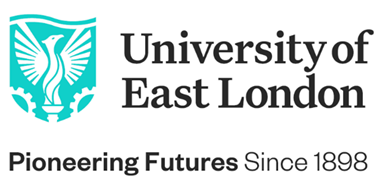 JOB DESCRIPTION Job Title:                    Lecturer/Senior Lecturer in Physiotherapy  Grade: 	              Lecturer/Senior Lecturer 0.6FTESchool: 	 Health, Sport and Bioscience Campus: 	 Stratford Responsible to: 	        Head of DepartmentLiaison with: 	University staff, students, NHS, local employers, other organisations, schools and colleges Never Not Moving ForwardBuild your career, follow your passion, be inspired by our environment of success. #BeTheChangeThe University of East London is one of the most diverse and vibrant universities in the global capital. Our pioneering and forward-thinking vision is making a positive and significant impact to the communities we serve, inspiring both our staff and students to reach their full potential.  Born in 1898 to serve the skills needs of the 2nd industrial revolution, the University of East London has commenced Year 3 of its transformational 10-year Vision 2028 strategic plan led by our Vice-Chancellor & President, Professor Amanda Broderick, to advance Industry 4.0 careers-1st education. We have a clear route-map to provide a springboard for the jobs and opportunities of the future; drive diversity in the 4.0 talent pipeline - working in partnership to promote talent wherever it is found; and to create an inclusive and sustainable, green future. We are looking for forward-thinking, innovative, curious, high-energy, self-aware people who are passionate about making a positive difference and who will thrive in an inclusive and diverse University community who are never not moving forwards.  As one of the most socially inclusive and international Universities and comprising one of the most diverse staff populations in the UK (50% of our professoriate identify from black or minority ethnic backgrounds), we are hugely proud of our track record in reducing inequalities (ranked 1st in the UK & 2nd globally, Times Higher Education Global Impact Rankings, 2020) and our commitment to equality, diversity and inclusion is at the heart of Vision 2028.  We are building an environment of success where colleagues are supported to achieve, and our community can flourish and thrive. We are an accredited Investors in People Award Institution and have achieved the Investors in People Health and Wellbeing Award. With Athena Swan Awards and being one of a small number of Universities to have achieved the Race Equality Charter Award, we continue our journey to address and reduce barriers to opportunity. So, if you are looking to build your career in a dynamic, inclusive and performance-focused team and are inspired by our environment and drive for success, we want you to apply to join the University of East London. We are looking for inspirational individuals who have a passion to make a positive difference to people and planet, creating a more sustainable future for everyone.  JOB PURPOSE: To support and facilitate the teaching of Physiotherapy to both apprenticeship, undergraduate and postgraduate students in the Allied Health subject areaMAIN DUTIES: To teach on a variety of modules in the Allied Health subject area on both apprenticeship, undergraduate and post-graduate coursesTo undertake research and participate in knowledge exchangeTo act as academic adviser to several studentsTo contribute to activities aimed at enhancing student experienceTo carry out or otherwise contribute to, the administration and management of modules and courses in the Allied Health subject areaTo contribute to module and course development and enhancement within the Allied Health subject area and related disciplinesTo contribute to placement development, organisation and enhancement within the Allied Health subject area area To liaise with local feeder schools and colleges, NHS, employers and other organisations as appropriateTo attend assessment boards as necessaryTo contribute to student recruitment activities as required including open days and later summer recruitment as requiredTo undertake other such duties as may be assigned by the Dean or designated nomineeTo work within the University’s equal opportunities policyPERSON SPECIFICATIONEDUCATION QUALIFICATIONS AND ACHIEVEMENTS: Essential criteriaA degree in Physiotherapy (A/C)Member of the Health and Care Professions Council (HCPC) (A/C) Desirable criteriaHigher degree in a relevant subject (A/C) Fellow of the HEA/Certificate in Teaching and Learning in Higher Education or equivalent teaching qualification (A/C) KNOWLEDGE AND EXPERIENCE: Essential criteriaExpert knowledge of a specialist area within physiotherapy (A/I)Experience of mentoring/supervising students either academically or clinically (A/I)	Experience of higher education teaching in Physiotherapy in the UK including module leadership and module development (A/I)Desirable criteria  Evidence of undertaking and publishing research in areas relevant to the post (A/I) SKILLS AND ABILITIES: Essential criteriaExcellent administrative, IT, presentation, oral and written communication skills (I/P)  Experience of working as part of a team, developing professional relationships with students, colleagues and outside agencies (I) Desirable criteria  Experience of teaching effectively, using a variety of vehicles including flexible and distance modes and of developing new modules, programmes and new approaches to learning to students from a wide range of backgrounds and capabilities (A/P/I) Experience of undertaking administration, tutorship, and enhancing student success through improved progression and retention (I)  TEACHING AND LEARNING: Essential criteriaA strong commitment to widening participation and a deep understanding, based on solid experience, of how to bring out the best in students from diverse backgrounds, including those who may have under-performed in the past (A/I)                         · PERSONAL ATTRIBUTES AND QUALITIES: Essential criteria Commitment to and understanding of equal opportunity issues within a diverse and multicultural environment (A/I) Criteria tested by Key:  A = Application formC = CertificationI = InterviewP = PresentationR = Research papersT = Test 